2017年8月2日8月2日包括連携協定締結式 試食品リスト不二製油グループ本社株式会社※写真はイメージです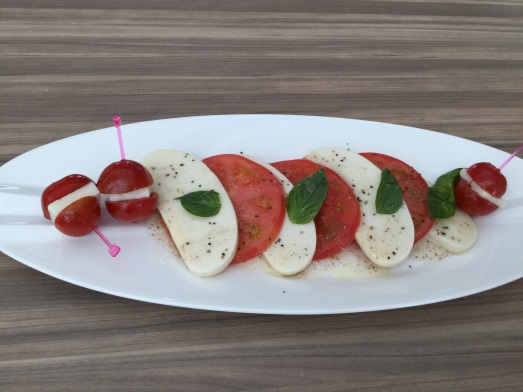 豆乳ブロックのカプレーゼチーズのかわりに、「チーズのような豆乳ブロック」を使用。豆乳を発酵させて作った豆乳ブロックは、まるでチーズのようにまろやかでコクがあります。トマトの甘みや酸味を引き立てます。弊社製品：チーズのような豆乳ブロック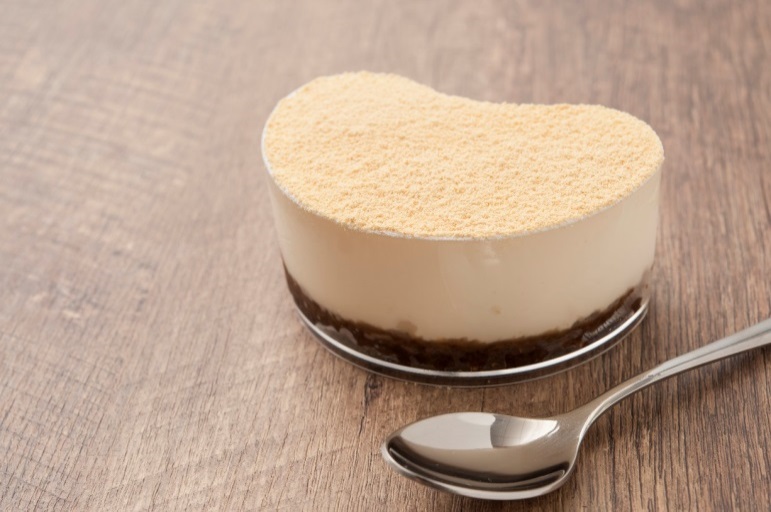 きなこのティラティスマスカルポーネのかわりに、「チーズのような豆乳クリーム」をつかったソイティラミス。乳製品不使用ながらもクリーミーで、心にも体にもやさしいスイーツです。弊社製品：チーズのような豆乳クリーム　　　　　豆乳ホイップクリーム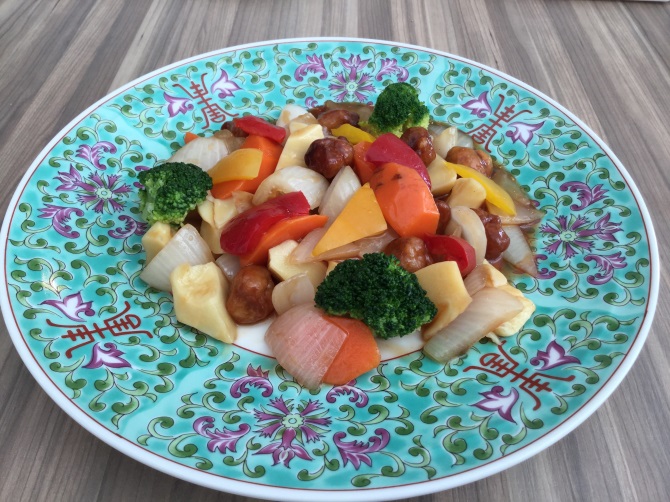 大豆ミートの酢豚風豚肉のかわりに、大豆ミートを使って作りました。高タンパク・低脂質な大豆ミートは、ヘルシーなのに味も食感も肉そのもので、おいしく召し上がっていただけます。使用している弊社製品：大豆ミート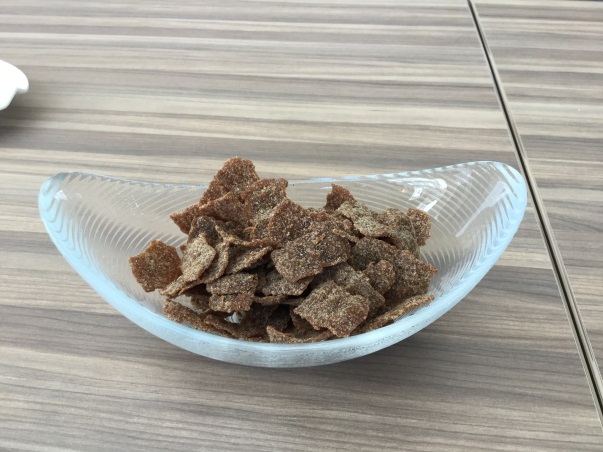 大豆ミートのジャーキー（カバヤ様「ソイジャーキー」）「ビーフ」ではなく、大豆ミートでできたジャーキー。見た目も食感も味も、ビーフジャーキーそのもの。ヘルシーなおつまみとして、スーパーやコンビニで人気の商品です。弊社製品：大豆ミート